Curso  2022/2023Educación  Primaria   3º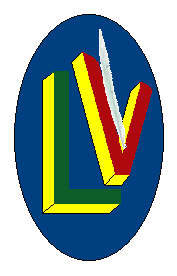 Educación  Primaria   3ºEducación  Primaria   3º Materias MateriasEditorialISBN3EP.LENGUA CASTELLANA (MAD) 22SM978-84139249223EP. MATEMÁTICAS (MAD) 22SM978-84139253183EP. RELIGIÓN CATÓLICA EDEN (MAD) 22SM978-84139269193EP. MUSIC (MAD) 22SM978-8413927190Lead the way 3 AB App NavioMacmillan978-1380049971Lead the way 3 PB ePKMacmillan978-1035102167Natural Science Completo SB PR3 (2022)ByMe978-8419157782Social Science Completo SB PR3 (2022)ByMe978-8419157805Arts & Crafts 3 Outside the box SBByMe978-84186511513ºEP. P.Plumilla contra todosSM978-84139237723ºEP. La vuelta al mundo de la hormiga MigaSM978-84675916993ºEP. Un monstruo en el armarioSM978-8467591545CUADERNOS: 2 cuadernos de lengua, 2 cuadernos de matemáticas, 1 cuaderno de inglés, 1 cuaderno de natural, 1 cuaderno de social, 1 cuaderno de religiónPROYECTO PROPIOCompra en el colegio